Chiro Roosbeek VZW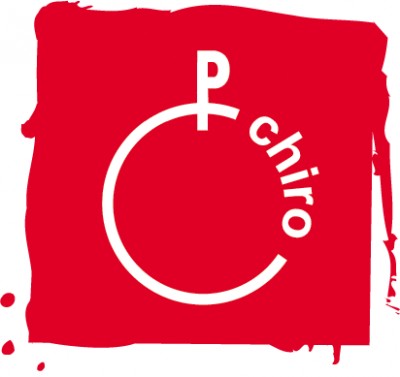 Inschrijving2019 - 2020Afdeling : 		: ____________________________________________________Invullen in drukletters aubNaam			: ____________________________________________________Voornaam		: ____________________________________________________Geboortedatum	: ____________________________________________________Telefoon		: ____________________________________________________mail-adres		: ____________________________________________________post-adres		: ____________________________________________________			: ____________________________________________________naam Vader	: ____________________________________________________GSM			: ____________________________________________________Mail-adres		: ____________________________________________________Naam Moeder	: ____________________________________________________GSM			: ____________________________________________________Mail-adres		: ____________________________________________________In het kader van de nieuwe privacy-wetgeving (GDPR) doen wij het nodige om ons adressenbestand aan te passen en ons in regel te stellen met onze privacy-verklaring die u op onze website terugvindt.Aan te kruisen : O	Ik geef hierbij toelating om mijn gegevens te bewaren en te gebruiken conform de privacyverklaring van Chiro Roosbeek vzw ( zie website www.chiroroosbeek.be)O 	Ik geef hierbij de toelating om foto’s waarop mijn kinderen voorkomen te gebruiken op de website, Instagram  en de Facebook-account van Chiro Roosbeek vzwDatum 	Handtekening